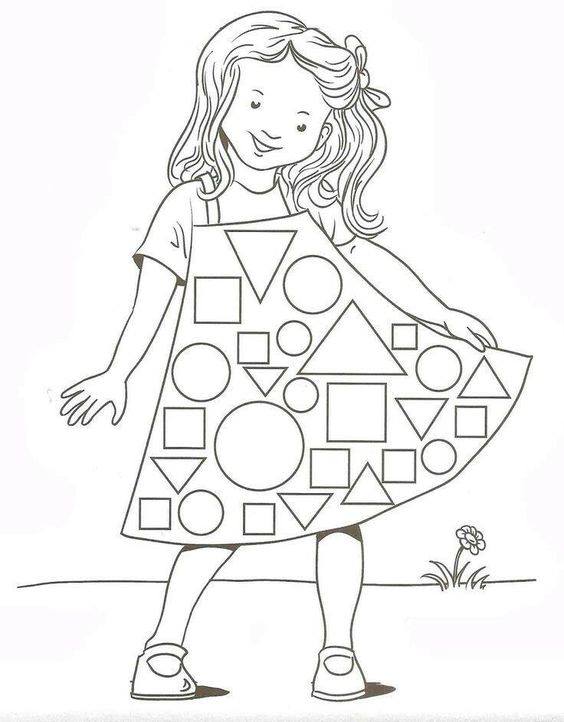                 ___________                ___________                ___________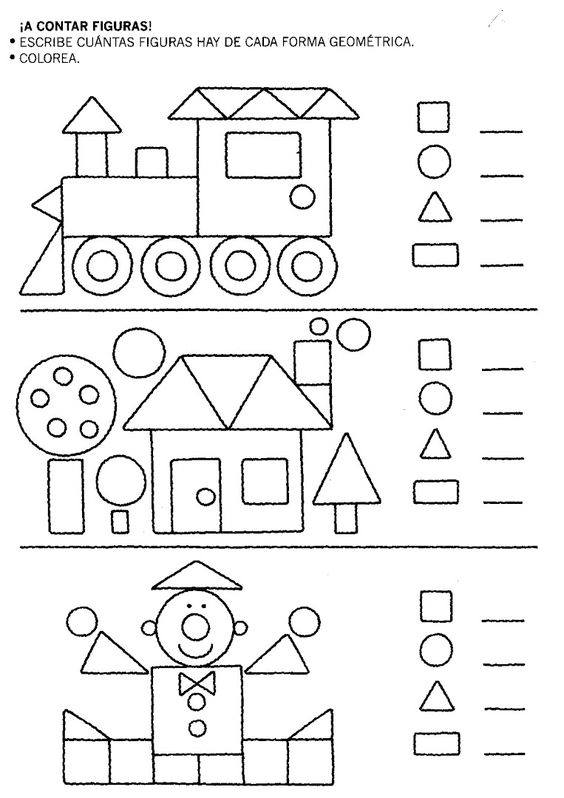 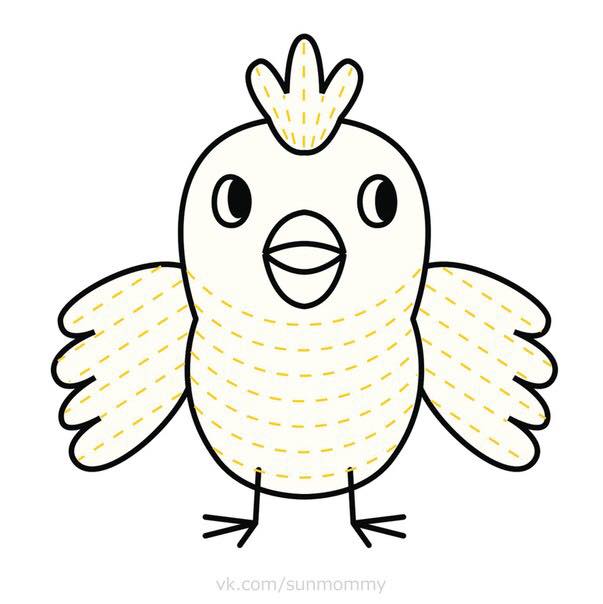 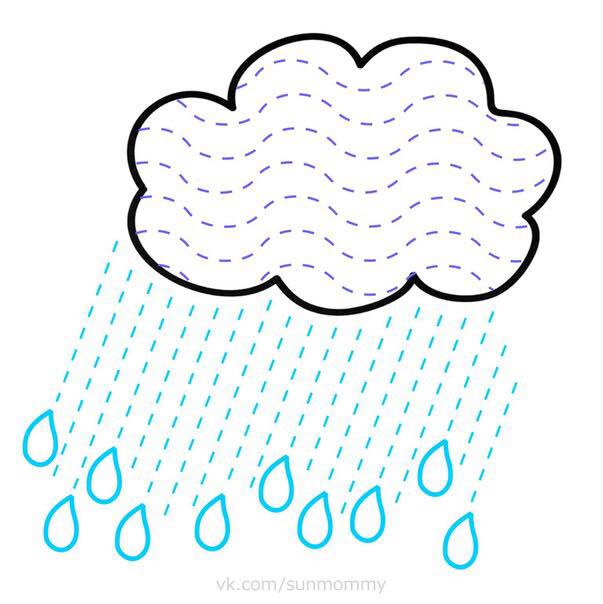 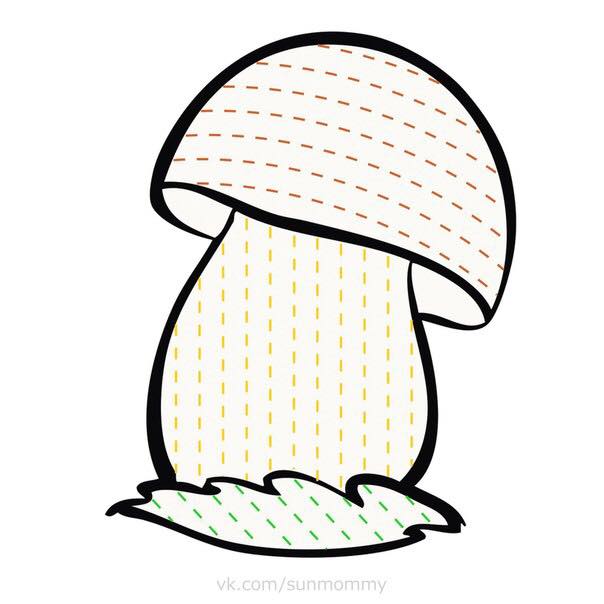 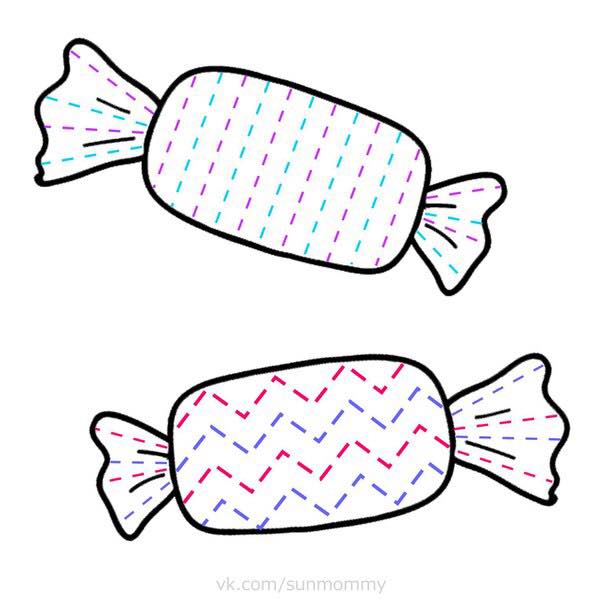 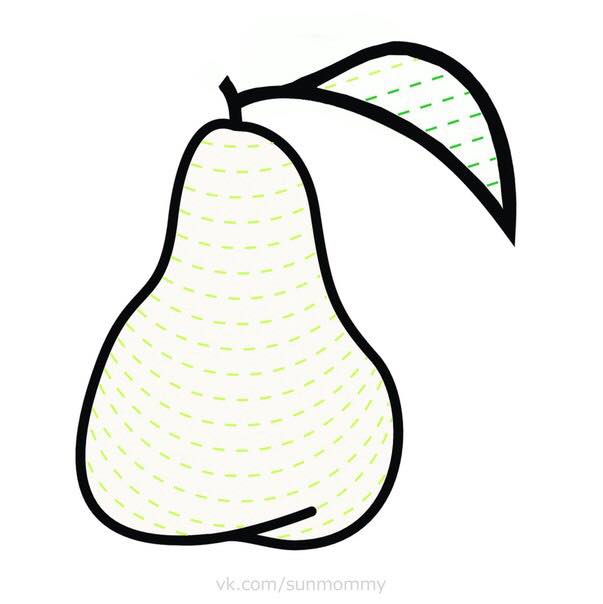 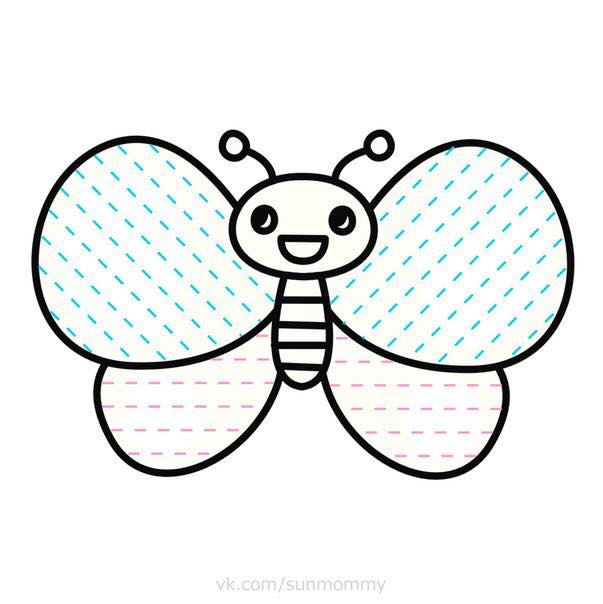 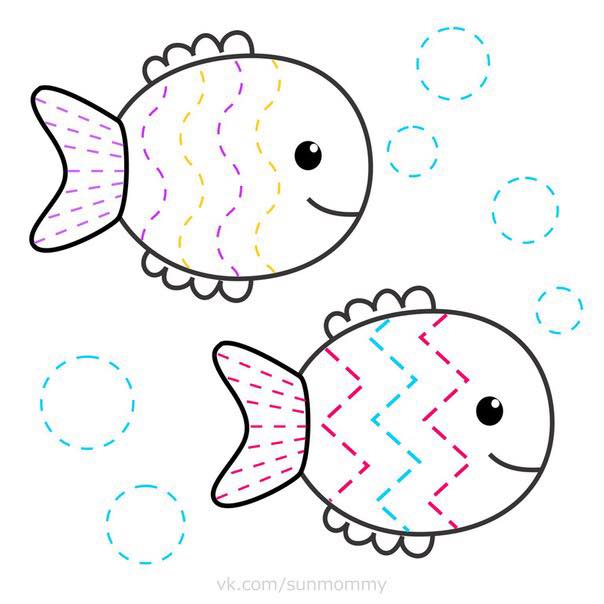 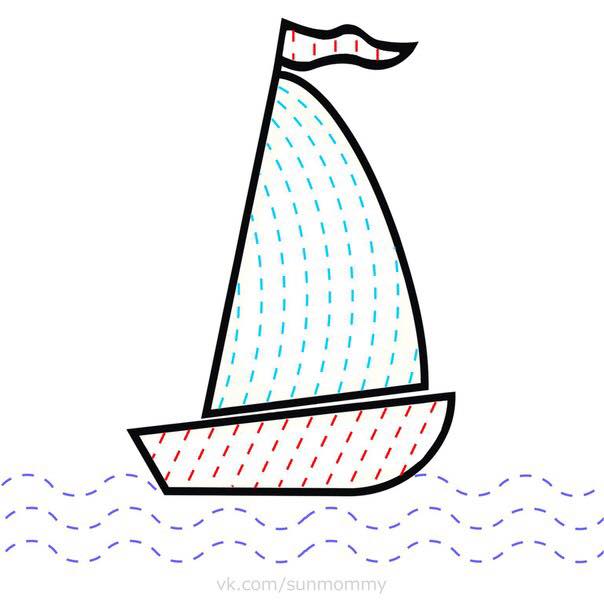 